FUNGSI WEBSITE DI DINAS PARIWISATA DAN KEBUDAYAAN PROVINSI JAWA BARATDALAM MENINGKATKAN CITRAPOSITIF LEMBAGAStudi Deskriptif Mengenai Fungsi Website Di Dinas Pariwisata dan Kebudayaan Provinsi Jawa Barat Dalam Meningkatkan Citra Positif LembagaDiajukan untuk Memenuhi Salah satu syarat Ujian Guna Memperoleh Gelar Sarjana program Ilmu KomunikasiTANTAN MUHAMADNRP : 122050280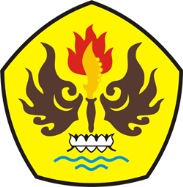 FAKULTAS ILMU SOSIAL DAN ILMU POLITIKUNIVERSUTAS PASUNDANBANDUNG2016